							                          Č.j. 3105 /2019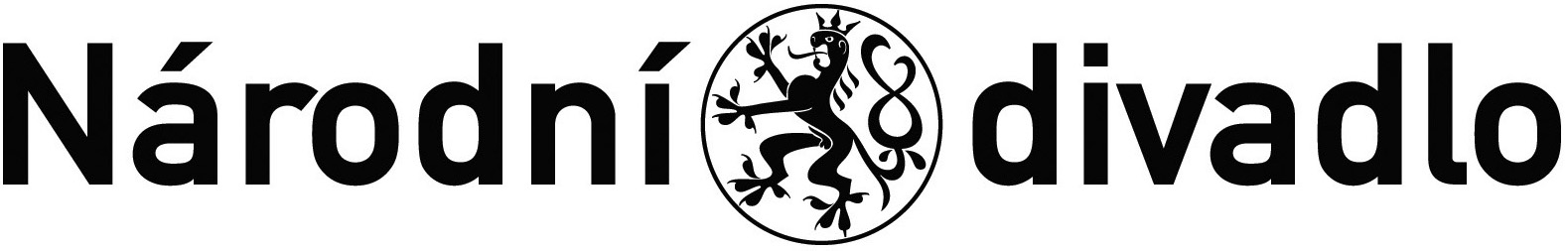 SMLOUVA O DÍLO č. THS ND 20/2019Tendermarket: T004/19V/00002073Název akce: Výměna kanalizační stoupačky v objektu NSI. 	Smluvní strany Objednatel		: Národní divadlo se sídlem		: Ostrovní 1, 112 30 Praha 1zastoupené		: Ing. Jan Míka, zástupce ředitele technicko - provozní správy NDBankovní spojení	: ČNBč. účtu			: IČ			: 000 23 337DIČ			: CZ 000 23 337(dále jen objednatel)aZhotovitel		: Jan Stochmísto podnikání	: Gen. Píky 2903/20, 702 00 Ostravazastoupená		: Jan Stoch, jednatelBankovní spojení	: AIR bankč. účtu	: IČ			: 73962716DIČ			: není plátcem DPH(dále jen zhotovitel)uzavírají dnešního dne ve vzájemném konsenzu tutoSMLOUVU O DÍLOpodle ustanovení §  násl. zákona č. 89/2012 Sb., občanského zákoníku, ve znění pozdějších předpisů, (dále jen „občanský zákoník“)II. 	Předmět smlouvyPředmětem smlouvy je závazek zhotovitele provést na svůj náklad a nebezpečí pro objednatele dílo spočívající v opravě kanalizační stoupačky objektu NS (zázemí baletního sálu) dle bližší specifikace uvedené níže (dále i jen „dílo“). Dále je předmětem smlouvy závazek objednatele dílo převzít a zaplatit zhotoviteli za provedení díla dle této smlouvy sjednanou cenu podle čl. VI. smlouvy.Veřejná zakázka je evidována na e-tržišti Tendermarket pod označením: T004/19V/00002073.Bližší specifikace předmětu díla:Zhotovitel provede demontáž, dodávku a zpětnou montáž poškozeného stoupacího potrubí v rozsahu 1PP – 7NP objektu NS (zázemí baletního sálu), vyčištění prostoru, opravy připojení odbočovacích potrubí a zařizovacích předmětů dle cenové nabídky (příloha č.1 SOD)Součástí plnění předmětu díla dále jsou:veškeré přepravní výkony, manipulační práce a přesuny hmotsouvisející pomocné a stavební prácemontážní práce zřízení zařízení staveništěbezpečnostní opatřeníDalší technické požadavky na předmět díla:Postup prací a dodávek je zhotovitel povinen v předstihu (min. 24 hod.) dohodnout s pověřenými zástupci objednatele – za THS ND je to pan Marek KůstZhotovitel nesmí svojí činností (hlukem, prachem apod.) omezit, případně ohrozit provoz divadla. Zhotovitel se musí při provádění prací přizpůsobit provozu divadla bez nároku na navýšení finančního plnění.Zhotovitel je povinen dodržovat požadavky na zajištění bezpečnosti práce a rovněž dodržovat požární předpisy a příslušné ČSN, vč. interních předpisů objednatele.Objednatel je oprávněn kontrolovat provádění díla průběžně.III. 	Místo plněníNárodní divadlo: Nová scéna ND (dále také jen „NS“), Národní tř. 1393, 112 30 Praha 1, k.ú. Nové Město(dále také jen „pracoviště“)IV.	Ujednání o provádění díla Zhotovitel přebírá v plném rozsahu odpovědnost za vlastní řízení postupu prací.Zhotovitel obstará vše, co je k provedení díla potřeba.Zhotovitel je povinen udržovat na pracovišti pořádek a čistotu, odstraňovat odpady a nečistoty, vzniklé jeho pracemi, a to i mimo pracoviště.Zhotovitel se zavazuje jako původce odpadu, že naloží na vlastní náklady s odpady vzniklými z činnosti, která je předmětem této smlouvy ve smyslu zákona č. 185/2001 Sb., o odpadech. Za případné sankce a postihy z uvedeného důvodu odpovídá pouze zhotovitel a zavazuje se je uhradit.Provozní zařízení pracoviště kompletně zajišťuje a hradí zhotovitel. Náklady na el. energii, spotřebovanou zhotovitelem při realizaci díla, dále vodné a stočné hradí objednatel.Zajištění převzatého pracoviště si kompletně zajišťuje zhotovitel. Riziko ztráty, poškození nebo zničení předmětu díla na pracovišti a za újmu způsobenou zaměstnanci zhotovitele nese v plném rozsahu zhotovitel.Zhotovitel odpovídá za škody a ztráty, které vzniknou na materiálech a pracích až do doby předání díla objednateli, a to i za všechny újmu, která vznikne v důsledku provádění prací třetím, na pracovišti nezúčastněným osobám.Konečné vyklizení pracoviště provede zhotovitel v termínu dohodnutém na kontrolním dnu.Zhotovitel se zavazuje na pracovišti zajistit si vlastní dozor nad bezpečností práce a soustavnou kontrolu nad bezpečností práce při činnosti na pracovištích objednatele ve smyslu §103 odst. 1 zákona č. 262/2006 Sb., zákoníku práce, ve znění pozdějších předpisů.Zhotovitel se zavazuje, že seznámí všechny svoje zaměstnance a další osoby, které se budou podílet na realizaci předmětného díla se vstupní instruktáží o požární ochraně a bezpečnosti práce, která je dostupná na webové stránce: ftp://90.182.97.247/infond, jméno a heslo pro vstup na stránku je oboje „infond“.Zjistí-li objednatel při kontrolách provádění díla, že práce vykazují již v průběhu provádění díla nedostatky, může požadovat, aby zhotovitel zajistil nápravu a prováděl dílo řádným způsobem. Pokud zhotovitel ve lhůtě stanovené objednatelem vady neodstraní, má objednatel právo od této smlouvy písemně odstoupit a poté nechat tyto vady odstranit na náklady zhotovitele třetí osobou.Náhradní materiály může zhotovitel použít pouze po předchozím písemném souhlasu objednatele, který bude podmíněn dohodou o jakosti a ceně.Zhotovitel si bude při realizaci díla počínat tak, aby nevznikla objednateli ani jiným osobám újma. Zavazuje se případnou újmu odstranit na vlastní náklady uvedením do původního stavu, nebo uhradí objednateli částku potřebnou k její náhradě.Na vyžádání objednatele předloží zhotovitel bezplatně vzorky materiálu. Objednatel se zavazuje vyjádřit k těmto předloženým podkladům do 24 hodin ode dne předložení.Zjistí-li zhotovitel, že pro řádné provádění díla existují překážky nezahrnuté a neřešené v této smlouvě, musí tento svůj názor dokladovat objednateli. V případě, že objednatel důvody uzná, dohodnou další postup včetně případného dopadu na cenu a termín realizace díla.Plní-li zhotovitel pomocí jiné osoby, odpovídá tak, jako by plnil sám.V.	Doba plnění díla Zahájení prací:				26.7.2019Dokončení a předání díla objednateli:	26.8.2019VI. 	Cena za dílo Za provedení díla dle čl. II. této smlouvy se stanoví smluvní cena ve smyslu zákona č. 526/1990 Sb., o cenách, ve znění pozdějších předpisů, ve výši:	Cena celkem bez DPH:		97.930,- KčTato cena je cenou maximální, tedy nejvýše přípustnou. Smluvní strany se dohodly, že v případě provádění díla po částech, zhotovitel není oprávněn požadovat během provádění díla přiměřenou část odměny. Smluvní strany tedy vyloučily uplatnění § 2610 odst.  § 2611 občanského zákoníku. Smluvní strany vyloučily užití § 2620 odst. 2 občanského zákoníku. Zhotovitel tak není oprávněn žádat soud o zvýšení ceny díla v případě, že nastane zcela mimořádná nepředvídatelná okolnost, která by dokončení díla značně stěžovala.VII. 	Záruky za jakost díla a dodávekZhotovitel poskytne objednateli záruku na provedené práce a dodávky specifikované v čl. II. smlouvy v délce 36 měsíců.Záruka za jakost díla a dodávek komponentů začíná běžet ode dne převzetí díla objednatelem.V záruční době objednatel požaduje zahájení odstranění reklamovaných vad do 7 dnů od písemného uplatnění reklamace.Termín odstranění reklamovaných vad bude sjednán dle charakteru závady, nesmí však překročit lhůtu 30 kalendářních dnů ode dne písemného uplatnění reklamace.VIII. Způsob úhrady, fakturaceÚhrada za dílo do výše smluvní ceny bude objednatelem provedena po provedení díla, tj. po dokončení díla, jeho předání objednateli a příp. odstranění vad. Cena za dílo nebude splatná do doby, dokud nebudou zhotovitelem odstraněny všechny případné vady díla či nedodělky, tzn., že nebude řádně provedeno.Splatnost ceny za dílo se sjednává 21 dnů od data doručení faktury objednateli. Za okamžik uhrazení ceny za dílo se považuje datum, kdy byla předmětná částka odepsána z účtu objednatele.Faktura bude mít náležitosti daňového dokladu .IX. 	Smluvní pokuta, sankceV případě nedodržení termínu dokončení a předání díla dle čl. V. smlouvy je zhotovitel povinen uhradit objednateli smluvní pokutu ve výši 500,- Kč za každý den prodlení.V případě neodstranění reklamovaných vad do 30 kalendářních dnů ode dne nahlášení konkrétní vady je zhotovitel povinen uhradit objednateli smluvní pokutu ve výši 500,- Kč za každou reklamovanou vadu a den prodlení. Zhotovitel je povinen zahájit práce za účelem odstranění vad v záruční době do 7 dnů. od doby nahlášení vady objednatelem.V případě, že zhotovitel nezahájí práce za účelem odstranění vad v záruční době do 7 dnů od doby nahlášení vady objednatelem, je zhotovitel povinen uhradit objednateli smluvní pokutu ve výši 500,- Kč za každou reklamovanou vadu a den prodlení.Zhotovitel se zavazuje odstranit vady a nedodělky díla do 30 kalendářních dnů od data nahlášení vady objednatelem. Bude-li objednatel v prodlení s úhradou ceny díla, bude zhotovitel účtovat úrok z prodlení ve výši stanovené platnými právními předpisy z dlužné částky za každý i započatý den prodlení.Zaplacením smluvní pokuty a úroku z prodlení není dotčeno právo oprávněné strany 
na náhradu škody vzniklé v příčinné souvislosti s porušením smluvní povinnosti, za jejíž nedodržení jsou smluvní pokuta nebo úrok z prodlení vymáhány a účtovány; tímto tedy strany vylučují použití ustanovení § 2050 občanského zákoníku.X. 	Spolupůsobení objednatele, na kterém je závislé včasné plnění díla Objednatel předá zhotoviteli prostory pracoviště vč. přístupových cest k datu zahájení prací – tj. do 27.7.2019.Objednatel zajistí pro zhotovitele zdarma odběr el. proudu, vody, přístup do objektu pro pracovníky zhotovitele a přístup pro mechanizaci zhotovitele potřebnou pro zajištění prací. Objednatel zajistí zhotoviteli nutný bezplatný vjezd, parkování a výjezd vozidel do areálu objektu. Objednatel umožní zhotoviteli používat sociální zařízení v objektu.Objednatel vyčlení jednu uzamykatelnou místnost přímo v areálu objektu ND pro úschovu pracovního nářadí zhotovitele.XI. 	Další ujednáníZhotovitel se zavazuje provádět práce dle technologických nebo pracovních postupů, dodržovat požadavky na zajištění bezpečnosti práce a rovněž dodržovat požární předpisy a příslušné ČSN.Zhotovitel nese odpovědnost za provedení díla v souladu s ČSN a dalšími předpisy platnými pro výstavbu.Veškeré práce, vymezené předmětem smlouvy s dodacími podmínkami, při dodržení kvalitativních podmínek jsou kryty cenou za dílo stanovenou v článku VI. této smlouvy.Zástupcem objednatele na pracovišti, pověřený přejímáním, díla je ustanoven p. Marek Kůst, Zástupcem objednatele na pracovišti, pověřený dozorem, je ustanoven p. Zdeněk MacháčekZástupcem zhotovitele na pracovišti je ustanoven Jan StochZhotovitel předá objednateli písemný seznam zaměstnanců, reg. značky automobilů zhotovitele a řidičů, který bude trvale uložen v příslušné vrátnici, určené pro vstup do objektu.Pro odstoupení od smlouvy platí příslušná ustanovení občanského zákoníku. Odstoupení musí být písemné a je účinné dnem jeho doručení druhé smluvní straně.Objednatel je oprávněn od této smlouvy odstoupit zejména z následujících důvodů:Zhotovitel bude v prodlení s prováděním nebo dokončením díla podle této Smlouvy po dobu delší než 3 kalendářních dnů a k nápravě nedojde ani v přiměřené dodatečné lhůtě uvedené v písemné výzvě objednatele k nápravě, která nesmí být kratší než 3 kalendářní dny ode dne, kdy zhotovitel tuto výzvu od objednatele obdrží,Zhotovitel bude provádět dílo v rozporu s touto smlouvou a nezjedná nápravu, ačkoliv byl Zhotovitel na toto své chování nebo porušování povinností Objednatelem písemně upozorněn a vyzván ke zjednání nápravy, Zhotovitel provedl dílo vadně a jedná se o podstatné porušení smlouvyOdstoupení od smlouvy se nedotýká práva na zaplacení smluvní pokuty nebo úroku z prodlení, pokud již dospěl, ani práva na náhradu škody vzniklé z porušení smluvní povinnosti.XII. 	Předání a převzetí díla Zhotovitel je povinen písemně nebo mailem zástupci objednatele oznámit objednateli nejpozději do 2 pracovních dnů předem, kdy bude dílo, nebo jeho část připraveno k odevzdání. Nejpozději do 2 pracovních dnů po tomto oznámení dohodnou strany časový program přejímání.Zhotovitel splní svoji povinnost provést dílo dle předmětu smlouvy jeho řádným ukončením a předáním objednateli na pracovišti. Dílo je dokončeno, pokud byla předvedena jeho způsobilost sloužit smluvenému účelu. O předání díla bude sepsán předávací protokol, který podepíší obě smluvní strany.Zhotovitel předá a objednatel převezme kompletní dílo bez vad a nedodělků, pokud se v předávacím protokolu smluvní strany nedohodnou jinak. Převzetím díla přechází právo vlastnické a právo užívání předmětu díla na objednatele. Zhotovitel nese nebezpečí škody na zhotoveném díle nebo jeho zničení po dobu provádění díla až do řádného předání díla objednateli. Strany vylučují aplikaci ustanovení § 2605 odst. 2 a § 2628 občanského zákoníku. V rámci plnění dodávky předá zhotovitel objednateli doklady o úspěšném provedení všech zkoušek a revizi, jejichž provedení vyplývá z příslušných norem a jiných předpisů, vztahujících se k dokončenému dílu, zejména:	- atesty nebo certifikáty použitých materiálů	- prohlášení o shodě použitých materiálů	- doklady o ekologické likvidaci demontovaných komponentůObjednatel je povinen se k předání a převzetí díla v určitý den a hodinu na místo dostavit.Objednatel je oprávněn (nikoliv povinen) dílo převzít i v případě, že dílo má drobné vady a nedodělky, které samy o sobě ani ve svém souhrnu nebrání uvedení díla do provozu.XIII. Závěrečná ustanoveníJakékoli dohody stran jsou závazné pouze tehdy, jsou-li uvedeny v této smlouvě nebo jejím event. dodatku. Změny této smlouvy je možno provést pouze písemnou formou jako její dodatek podepsaný oběma smluvními stranami.Smluvní strany tímto vylučují pro použití § 1740 odst. 3 občanského zákoníku, který stanoví, že smlouva je uzavřena i tehdy, kdy nedojde k úplné shodě projevů vůle smluvních stran.Ke sjednání dodatků k této smlouvě jsou oprávněné osoby uvedené v čl. I. této smlouvy, nebo osoby jimi zmocněné, či je zastupující. Tato smlouva se vyhotovuje ve dvou výtiscích s platností originálu, z nichž po jednom potvrzeném obdrží každá smluvní strana. Tato smlouva nabývá platnosti dnem jejího podpisu oběma smluvními stranami a účinnosti dnem jejího uveřejnění v registru smluv dle zákona č. 340/2015 Sb.Práva a povinnosti vyplývající z této smlouvy se řídí občanským zákoníkem, není-li v této smlouvě stanoveno jinak.Obě smluvní strany prohlašují, že smlouvu přečetly, s jejím obsahem souhlasí a na důkaz toho připojují své podpisy.Příloha č. 1 – cenová nabídka V …………………..….. dne: ……………	V Praze dne: …………………………………………………………	…………………………………	Národní divadloJan Stoch	Ing. Jan Míkajednatel	zástupce ředitele technicko-provozní správy